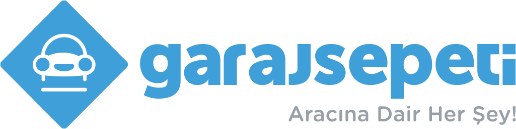 Garaj Sepeti Acquires Tasit.comGaraj Sepeti, which offers digital transformation solutions to the automotive sector, acquired the important player of the industry, Tasit.com.The automotive industry-oriented technology company Garaj Sepeti has achieved a significant inorganic growth.According to the formalized agreement in December 2017, Tasit.com was purchased by the Garaj Sepeti. Taşıt.com will continue its growthGaraj Sepeti Chairman Mehmet Çelikol who states that the digital conversion products they offer to the Agency saw great interest by automotive vehicle owners, SMEs and corporations said regarding the purchase: "Taşit.com is a very important marketplace for Turkey’s internet and automotive sectors. They have done a great job for years and have been able to make people keep talking about themselves. When we look at the figures, we see that they are the biggest players of the automotive vertical as an advertisement and rental platform.”Tasit.com founder Birol Kabakoğlu said about acquisition, “As Tasit.com, we have accomplished many firsts in the industry for 8 years, we have reached millions of users and successfully brought Tasit.com to this point. We have provided job opportunities more than 150 personnel until now and we are proud of what we have done. We consider this acquisition as flag delivery. I believe that Tasit.com, which is in harmony with the vision and culture of the Garaj Sepeti, is in safe hands and will achieve new successes.”Mehmet Çelikol emphasizing that they will make Tasit.com grow and create synergies with other Garaj Sepeti products, he listed the benefits of acquisition as follows:"- When Tasit.com Auto Gallery members added, the family of Garaj Sepeti has been unquestionably the largest Internet company in Turkey's automotive vertical. This leadership also shows itself in terms of the number of auto gallery vehicles published.- Tasit.com's database, which has reached 1.5 million members and 1.5 million ads, nurtures our vision of owning the industry's Big Data.- It is possible to meet more rental customers by using the rental market infrastructure of the vehicle in the other products of Garaj Sepeti.- In the SaaS (Software As A Service) range offered by the Garaj Sepeti to SMEs, we will also present a software for Rent A Car businesses.- Smart calculators such as Car Value developed by Garaj Sepeti will be brought together with Tasit.com users free of charge.- The first stage of accessing the vehicle is to buy or rent a vehicle. After having it, the process continues with the needs of credit, repair, maintenance, insurance, automobile insurance and ends with selling the vehicle. With this acquisition, Garaj Sepeti has almost completely covered the experience of the user on this journey from one end to another.”According to the decision taken by Garaj Sepeti officials, Tasit.com individual and merchant members will continue their membership and soon these memberships will be valid for all Garaj Sepeti products at no cost. Likewise, members of Garaj Sepeti will be able to enjoy the privileges of Tasit.com. For example, the announcement of the vehicle owner, who placed an advertisement on Tasit.com, will be published free of charge on all websites running on the infrastructure of the Garaj Sepeti without any further action.Garaj Sepeti will continue acquisitionsGaraj Sepeti Board Member Mehmet Çelikol said, “Tasit.com acquisition was a strategic step that we planned to make in 2017. We are about to complete 2 more acquisitions that will make the Garaj Sepeti the undisputed biggest automotive player on the internet, and we will soon share them with the public. ”For detailed information: contact@garajsepeti.com / 0212 321 69 34About Garaj Sepeti From the year founded in 2017 in İstanbul, we have been working to  lead the digital transformation of used car transactions in the region starting from Turkey which is one of the world’s biggest used car trade markets with more than 7 millions transactions a year.We empower both buyers and sellers to perform more trustful & convenient used car trade transactions with the power of technology and big data.We believe, especially at emerging markets, power of technology and data is going to be game changer to bring efficiency, transparency as well as trust and convenient to the used car trade.     	To serve end-to-end integrated game changer solution Garaj Sepeti manages,Regions biggest closed-circuit dealer marketplace Garaj Dealer with almost 10.000 dealer members.Turkey’s leading auto places Araba.com (meaning Car) & Tasit.com (meaning Vehicle) with 4M members and more than 5M visitors /month.Big data platform Datamotiv which serves numerous data solutions such as valuation, accident history and catalogue to other industry stakeholders.çıkmalarını sağlayan dijital teknoloji çözümlerini sunar. Kısa sürede 2.000 işyeri Garaj Sepeti çözümlerini kullanmaya başlamıştır.  Garaj Sepeti Garaj DATA markası ile otomotiv sektörü kurumsal oyuncularına pek çok veri hizmetleri sağlar. Garajsepeti.com pazaryeri ile sahip olduğu işyeri zenginliğini son kullanıcıya sunar. Kullanıcıların ikinci el araçlara, tamircilere, oto kuaförlere ve ekspertiz noktalarına kolayca ulaşmalarını; onlara anlık mesajlaşma ile sorular sorabilmelerini ve rezervasyon yapabilmelerini sağlar. Garajsepeti.com’daki Garaj Kit ürünleri ve Garaj Life içerikleri ile de araç sahiplerine ve sürücülere pek çok konuda kolaylık sağlar. 